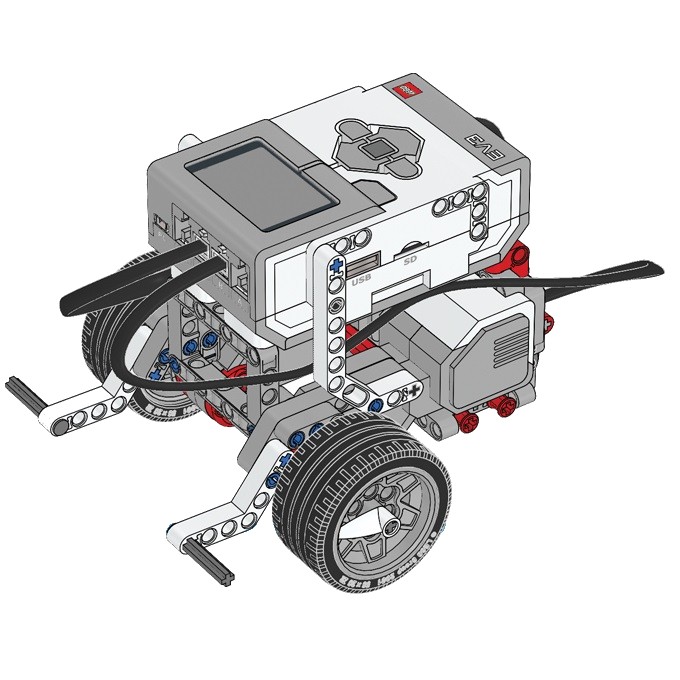 Pour relever ces mini-défis, vous aurez besoin d’utiliser l’une des 4 icônes de programmation des moteurs suivantes.   On les trouve dans l’onglet « Action » (vert) 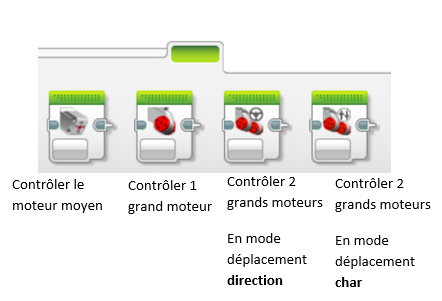 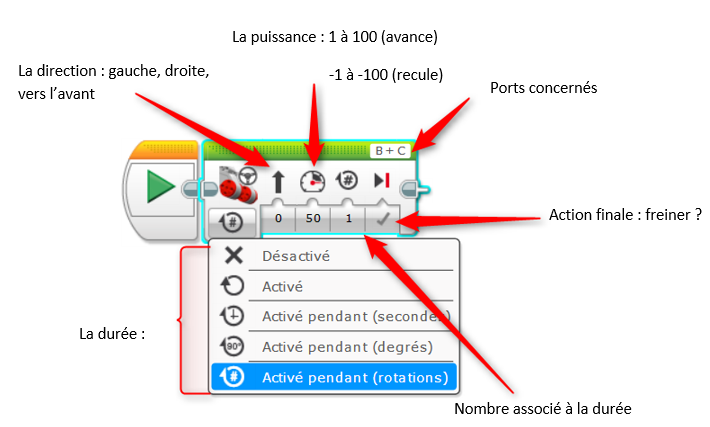 Il y a plus d’une façon de programmer un moteur pour qu’il soit immobile.   Laquelle as-tu choisie?  Encercle le ou les blocs de programmation que tu as utilisés?   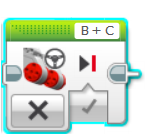 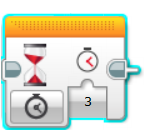 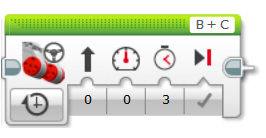 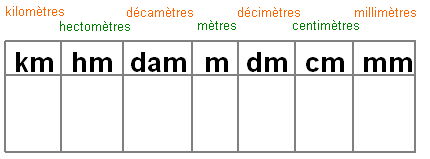                                                                                                https://www.cmath.fr/CM2/conversions/cours.php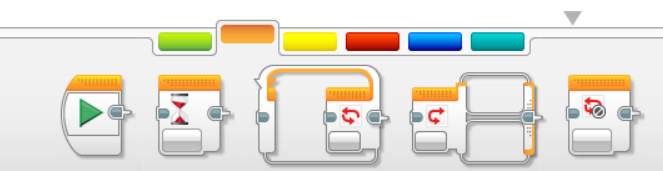 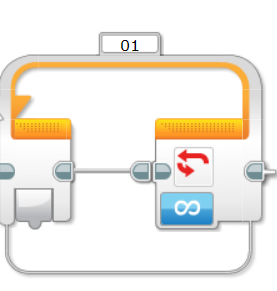 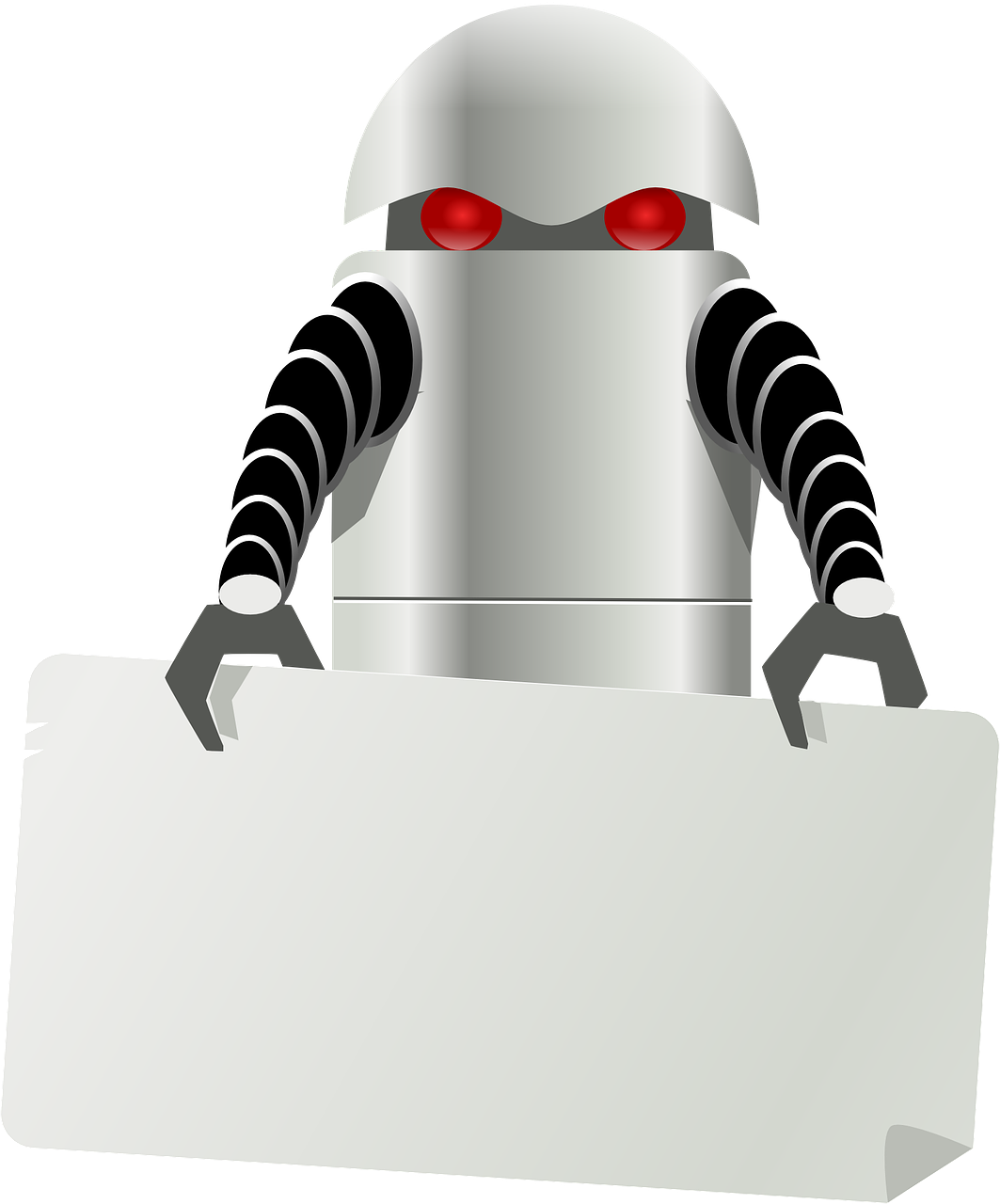 